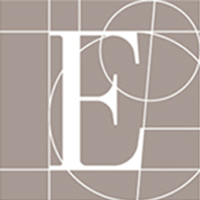 Description de poste: Comptable Fournisseur H/F (Poste basé sur Guyancourt)Edwards Lifesciences est le leader mondial des produits et technologies de traitement avancé des maladies cardiovasculaires, de la surveillance hémodynamique aiguë et le numéro un mondial dans le secteur des valves cardiaques.Pour accompagner la croissance de l’entreprise en France et soutenir nos équipes, Edwards Lifesciences recherche un comptable pour un contrat en CDI.Profil recherché :A ce poste, vos principales missions seront notamment :Contrôle et saisie de factures fournisseursPaiement des fournisseursContrôle et saisie des notes de fraisAides aux clôtures mensuellesCompétences requises :Fort esprit d’équipe Gestion des priorités AdaptabilitéConfidentialitéQualifications requises :Bac + 2 avec expérience similaire de 2/3 ansBon niveau en anglais (écrit et oral) indispensableLa maîtrise du logiciel JDE est souhaitée